Locally Finite, Planar, Edge-Transitive GraphsJack E. Graver and Mark E. Watkins, Syracuse University, NYMemoirs of the American Mathematical Society1997; 75 pp; softcoverVolume: 126ISBN-10: 0-8218-0556-8ISBN-13: 978-0-8218-0556-5The nine finite, planar, 3-connected, edge-transitive graphs have been known and studied for many centuries. The infinite, locally finite, planar, 3-connected, edge-transitive graphs can be classified according to the number of their ends  (the supremum of the number of infinite components when a finite subgraph is deleted).  Prior to this study the 1-ended graphs in this class were identified by Grünbaum and Shephard as 1-skeletons of tessellations of the hyperbolic plane; Watkins characterized the 2-ended members. Any remaining graphs in this class must have uncountably many ends. In this work, infinite-ended members of this class are shown to exist. A more detailed classification scheme in terms of the types of Petrie walks in the graphs in this class and the local structure of their automorphism groups is presented. Explicit constructions are devised for all of the graphs in most of the classes under this new classification. Also included are partial results toward the complete description of the graphs in the few remaining classes.Table of Contents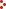 AbstractIntroductionPreliminariesStabilizersPetrie walksEnds-separating circuitsPlane graphs of circuit typeConstruction of plane graphs of mixed typeDeconstruction of plane graphs of mixed typeOrdinary graphs of mixed typeExtraordinary graphs of line typeExtraordinary graphs of mixed typeConclusions, conjectures and open questionsAppendix A. Proof of Theorem 3.5Appendix B. Proof of Theorem 4.2References